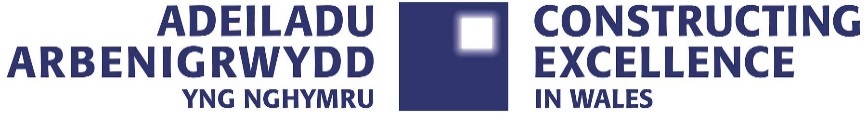 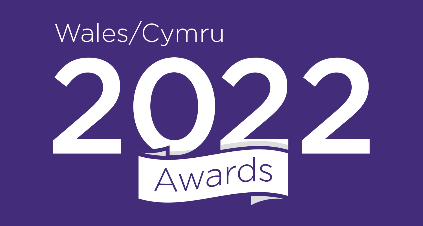 
Client of the Year 2022CONSTRUCTING EXCELLENCE IN WALES AWARDS ENTRY FORMPlease read and understand the criteria and guidelines before completing this form. Guidelines on ‘How to Enter’ can be found herePlease remember that:Information above the specified word limits will not be taken into consideration.Charts and low-resolution photos can be embedded into the word document where possible (captions are not part of the word count), you must also submit separate high-resolution photos. Total submission length - maximum 15 pages.Please consider nominating an SME you have worked with for the SME of the Year the name of the company can be inserted below and you complete the section at the end of this entry form. Appendices will not be reviewed as part of the submissionYour completed entry form must be submitted via email to awards@cewales.org.uk by the extended closing date of 4th March at middayCategory Description:Construction clients have an important role to play in transforming the way the industry operates.  How projects come to market has a significant impact on the ability of the construction industry to provide innovative, whole life value-for-money solutions.  Judges are looking for a construction client that has been actively involved in enabling the construction programme and developed strategies for encouraging and rewarding excellence. A winning approach will demonstrate a number of the following attributes:Clear and consistent leadership of the supply chain.A commitment to procurement based on quality, value and collaboration not just price.Real benefits for all parties, evidenced by objective measurement criteria such as KPIs.Tools deployed to integrate the project team and the supply chain.A positive impact on their organisation, the industry and the wider community and an approach which might be used elsewhere to support continuous improvement.Further guidance:The Constructing Excellence in Wales Awards ‘recognise the best and inspire the rest’ What makes your submission special?  We want to know if you are doing something new or different or doing something common to the industry but better than anyone else. It could be how you manage a specific process or a wide-ranging programme. It doesn’t need to be technologically cutting edge, but it does need to be exemplary.Can you demonstrate real benefits?We want data. You needn’t submit all your data, but we need to know that you have changed or achieved something through some measurable information. Did you do it better or with increased satisfaction to your customers or supply chain?Is it honest?We are not looking for marketing information. We want real stories which give an honest summary of all the issues that you have overcome to deliver.Address the category criteria and make sure the judges understand:Actions: What actions were taken to deliver outstanding outcomes?
Impact: What results were achieved and what evidence can you provide?
Lessons learned: What lessons have been learned through this work and how have they been shared?About Constructing Excellence in Wales:Constructing Excellence in Wales is a regional partner of the Constructing Excellence Awards and network. We are the united voice of the Welsh built environment sector, representing each part of its supply chain. We work with all different elements of construction with both large and small organisations in the public and private sectors to help the industry to improve its performance to deliver better quality and value for money to its clients and end users.Good luck!The CEW Awards teamClient of the Year 2022CONSTRUCTING EXCELLENCE IN WALES AWARDS ENTRY FORM                         SECTION 1 OF 2  Maximum 70 characters (with spaces). This name will be on the award if successful.Applicant’s contact details:Client details:Please leave relevant cell blank if same details as above.IMPORTANT:  	Logos – please supply HIGH QUALITY .eps or .jpeg logo files for all organisations mentioned. These logos will be etched onto the glass trophies presented to winners.Client of the Year 2022CONSTRUCTING EXCELLENCE IN WALES AWARDS ENTRY FORM	       YOUR SUBMISSION │ SECTION 2 OF 2Please note: if you are unable to insert images directly into the cell, please use space between each question to insert images.Entry Checklist:   Completed entry form – low resolution images can be embedded to support your entry.   Logos – for all key parties that should be recognised for the award (original .eps files).   High resolution images (print quality) – up to 5 photos. Click here for entry guidelinesContact:  Susan Selkirk on 07553 347099 or email awards@cewales.org.ukEntry nameIs your entry?a direct entry   a nomination   NameOrganisation EmailTelephoneAddressPostcodeOrganisationEmail TelephoneAddressPostcodeType of organisation (e.g. housing association, developer, government department, contractor, consultant)Number of staffCompany turnoverPlease consider nominating an SME below and complete the *section beneath the questions. Please consider nominating an SME below and complete the *section beneath the questions. Please consider nominating an SME below and complete the *section beneath the questions. OrganisationNumber of employeesContactE-mail:     Summary (max. 500 words) * Please provide a clear summary of all key messages and aspects of the submission. This section will be used for marketing purposes. A clear and full answer ensures we showcase your project effectively. *Guidance questions: What makes this project a winning entry? Why do you think this work stands out from the crowd? How do you suggest we share this with the industry?Background: Describe the circumstances or challenges faced in relation to this entry. (max. 250 words)How was clear and consistent leadership given to suppliers? (max. 250 words) How is procurement evaluated and against what criteria? (max. 250 words) What evidence do you have that leadership benefited all parties? (max. 250 words) What tools were adopted to integrate with the supply chain? (max. 250 words) What results has the approach delivered and how has this led to continuous improvement? (max. 250 words) 3 winning facts about your submissionEnsure you highlight 3 key achievements. This may be published by Constructing Excellence in Wales3 winning facts about your submissionEnsure you highlight 3 key achievements. This may be published by Constructing Excellence in Wales123*Nominated SME (Maximum 200 words)Judges are looking for an exemplary organisation with 249 or less employees and with turnover less than €50 million. In no more than 200 words please state why you think this company is worthy of winning this award. NB Entry form will be completed by the nominated SME which can be found at here